Ginu 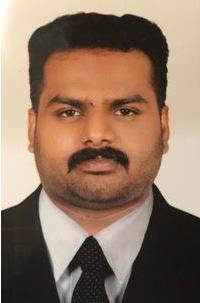 Ginu.382906@2freemail.com 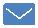 Career ObjectiveLooking for the position of Accountant cum Admin Executive in a firm where I can use my skills and wide experience for the benefits of the company and to aim for my further growth.Career HistoryA dynamic and sincere professional with good Accounts and Admin knowledge with a post graduate in Business Administration with 8+ years of experience in areas including Accounts, Payroll and Administration of State Government Department (Kerala, India); who is self-motivated to learn and add value to all stakeholders.Employment HistoryPeriod: Feb 2015 – May 2018Post Held: Senior Admin/Accounts Executive | Public Works Department, Government of Kerala (PWD),ResponsibilitiesPreparation of periodic income and expenditure account of various projects undertakenPosting of financial transaction by verifying the voucher and supporting documentsDealing with the preparation and submission of VAT returns on a monthly basis.Communicating financial issues to the head of the Department and staff, who are not related with financial dealings and keeping them in good understanding of the financial positionsAssist Accounts Officer in preparation of budget.Assist concurrent auditors appointed by State Government by furnishing the required information and documentsPreparation of periodic treasury reconciliation statement and submitting it to department head for review and sign-off.Verify payroll data generated from the system for absenteeism, deductions and addition/deletion of personnelResponsible for maintaining accurate and current employee information on the State Government online database portal.Handling various online software for Service and Payroll administration and Bill Information Management SystemScheduling interviews, checking references and organizing background checksCompile Employee Reports, Process, Verify and Maintain Personnel Documentation, Maintain employee records (e.g. vacation and sick leaves), Prepare monthly compensation and attendance spreadsheetsUpdate internal databases with new hires’ data (e.g. contact details and bank accounts)Period: May 2010 – Feb 2015Post Held: Junior Admin/Accounts | Public Works Department, Govt. of Kerala (PWD). ResponsibilitiesStaff welfare and counselling, solve conflicts.Strategic personnel planning.Responsible for maintaining accurate and current employee information on the State Government online database portal.Handling various online software for Service and Payroll administration.Salary, compensation and benefits (comparison including research)Answer and direct phone calls & organize and schedule appointments.Write and distribute email, correspondence and forms.Assist in the preparation of regularly scheduled reports & develop and maintain a filing system.Prepare documents and reports on the computer (Word, Excel, etc).Take minutes at meetings & distribute minutes.Support manager in clerical and admin tasks.Compilation of data, statistics and other information to support research activities.Responsible for verifying contractor’s bill and invoices for discrepancies by checking mathematical calculations of Measurement Book with Bill of Quantity (BOQ)Maintained simultaneous control over documents pertaining to various public projects undertaken during the periodResponsible for entering and updating contractor/vendor information on Government portal for generating vendor number as a process flow of awarding Government work ordersResponsible for resolving various contractor queries/disputes on settlement of account as per the norms of Department.EducationYear 2016 - Post Graduate (Masters) degree in Business Administration (MBA), specialized in Finance from Bharathiar University, Tamil NaduYear 2010 – Graduate (Bachelors) degree in Science (B.Sc.), specialized in Maths (Main), Statistics and Physics (sub) from Mahatma Gandhi University, KeralaYear 2007 – Passed as Maths topper in board examination for Indian School Certificate (ISC)Year 2005 - Passed as Maths topper in board examination for higher secondary education of Indian Certificate Secondary Education (ICSE)Special SkillsPersonality -Leadership.Problem Solving.Think Out-of-Box.Quality and Productivity Improvement.Public Relations.Planning.Conflict Resolution.Effective written and verbal communication skillsAbility to work under pressureComputer & IT -Microsoft Office™ (Word™, Excel™ PowerPoint™) Windows™Basic knowledge of programming languages including C, C++Adobe™TallyLanguage -English-FluentMalayalam, Tamil, HindiPassed IELTS with scores of L-7.5, R-8.5, W-6.5 and S-6.5Other InformationDate of birth: 20-Jul-1989Visa Status: Visit VisaDriving License: Yes (Indian)Marital Status: Married;